7th Grade World HistoryMiddle Ages to Exploration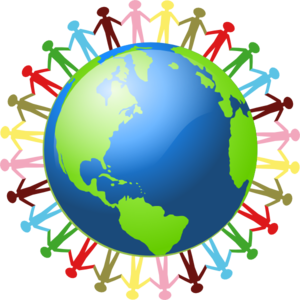 Germantown Middle SchoolTeacher: Mrs. Boettcher-Davis Room: 121 Email: boettcherdavisy@scsk12.orgWebsite: boettcherdavisy.weebly.com         Welcome to 7th Grade Social Studies! Seventh grade students will explore the cultural, economic, geographical, historical, and political changes of Western Civilization in Europe as well as the geographic regions of East Asia, West Africa, and Southwest Asia and Northern Africa. Students will compare and contrast the history and geography of civilizations that were developing concurrently throughout Africa, Europe, the Americas, and Asia during the 15th to 18th centuries. Below is a breakdown of units covered in 7th grade Social Studies:Class Expectations: It is my goal to not only help each student develop academically but socially as well.  In order to create a safe learning environment in class, students will be expected to follow class expectations in addition to school expectations. Furthermore, students should be aware of the following classroom expectations (see chart):Homework Expectations:Students will receive homework on a regular basis throughout the week.  This work will focus on further developing the understanding of a particular social studies concept. Classwork:Students will be given a variety of assignments to demonstrate their knowledge of the Social Studies content and skills. At the conclusion of each unit, students will have a culminating assignment which may be in the form of an assessment, document-based question essay, project, or simulation. GradesStudents will be graded on a points basis in class.  This will allow students the opportunity for them to recover their grade if they receive a low score on an assignment.  Please see the breakdown of the grading scales and weights system:Absent/Make-up work:  It is the student’s responsibility to request make-up work for an absence.  Any worksheets or missed work will be placed in Make up Work Folders.  The student must complete make-up work within two days following the absence.  Make-up work submitted late will have points deducted. E-booksStudents may access the social studies textbook via Clever website under Canvas. Students will then click on their Social studies class and scroll down to click on “classgather” which will launch the McGrawHill Icon. Clicking on the McGrawHill Icon will launch the textbook.Thank you-   Mrs. Yvonne Boettcher-Davis                        Classroom Expectations  (Non-Negotiable)Classroom ConsequencesClassroom RewardsRespect the teacher, the classroom, and other students.Be Responsible for your own learningBe on time, on task, & Prepared to learn everydayAlways try your BESTWarning Detention/ Phone Call HomeParent Conference Office Referral Positive phone calls and positive notesMusic while you work Class Dojo MeritsPRIDE Bucks!SCS Grading ScaleA 93-100B 85-92C 75-84D 70-74F Below 70